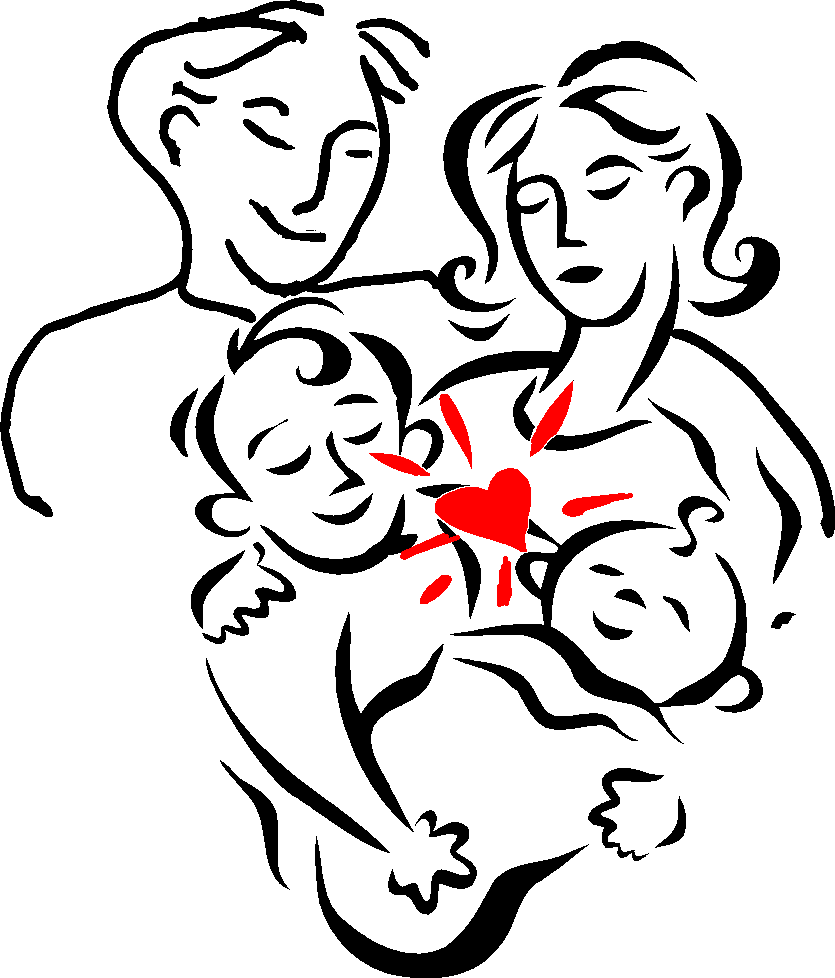 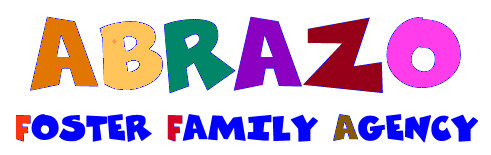                        STATEMENT OF NON FIREARMS POSSESSIONI/We certify that we Do or Do Not have firearms in our home. (circle one that applies)Address of Resource Home: ____________________________________________________________________________      ___________          _________________________     _________Resource Parent Signature            Date                     Resource Parent Signature                 Date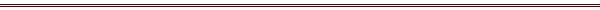 STATEMENT OF FIREARMS POSSESSIONI/We certify that I/we have disclosed that we own firearms that will be kept in our home. (circle one that applies)I/We understand that each firearm must have a trigger lock or be stored in a locked storage area. (circle one that applies)I/We understand that all ammunition must be stored in a locked storage area. (circle one that applies)I/We understand that children placed in our home are not, under any circumstances, to have access to said firearms, or allowed to have any other firearms in their possession unless discussed and agreed upon by the child’s treatment team.    (circle one that applies)I/We understand that any violation of the aforementioned conditions could result in immediate de-certification and removal of all children placed in my/our home.     (circle one that applies)Address of Approved Home: ________________________________________________________________________________   _________           ________________________    __________Resource Parent Signature                 Date                  Resource Parent Signature              Date